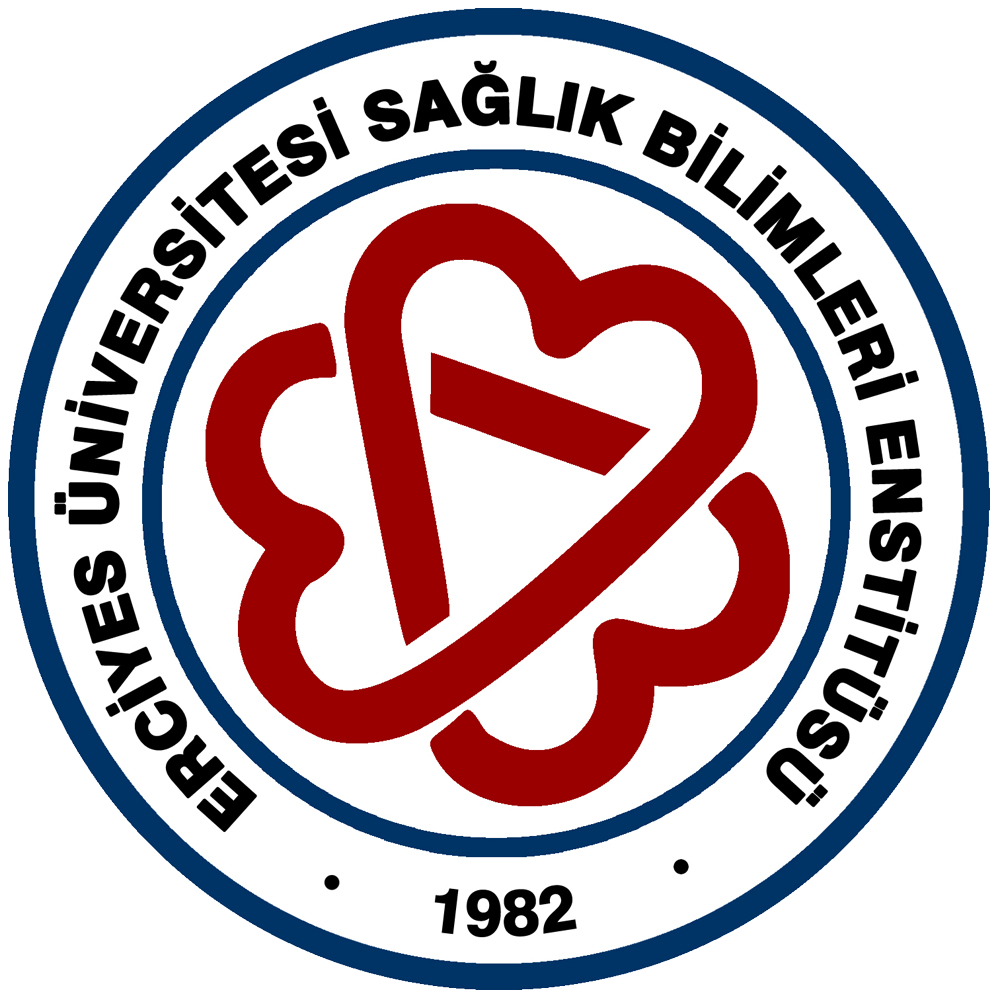 SAĞLIK BİLİMLERİ ENSTİTÜSÜ STRATEJİK PLAN2017–2021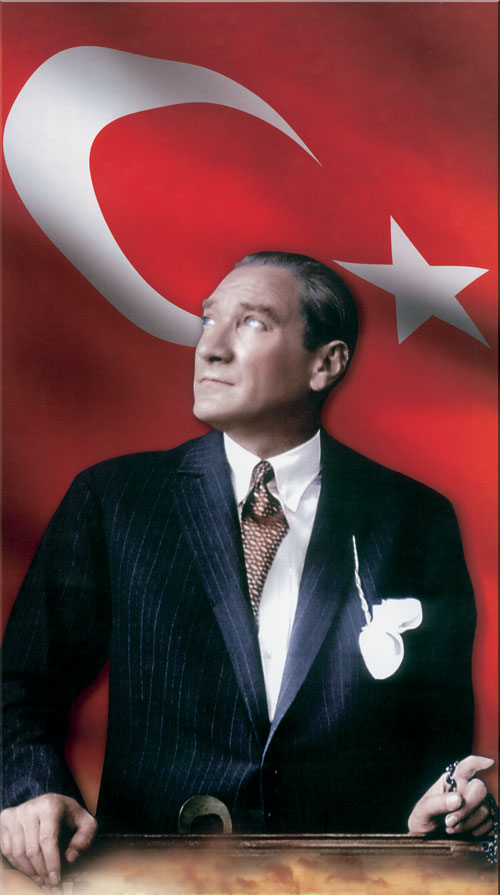 Kendiniz için değil, bağlı bulunduğunuz ulus için elbirliği ile çalışınız.Çalışmaların en yükseği budur.   M. Kemal ATATÜRKİÇİNDEKİLERBİRİM/ÜST YÖNETİCİ SUNUŞU                                                                                    51. STRATEJİK PLANLAMA SÜRECİ……………………………………………..…...6-92. DURUM ANALİZİ………………………………………………………………........10-232.1. Tarihsel Gelişimi………………………………………………………...……11-132.2. Örgütsel Yapısı………………………………………...……………………..14
2.3. Yasal Yükümlülükler ve Mevzuat……………………………………………14	2.4. Genel Faaliyet Alanları……………………………………………………….152.5. Kurum (Birim) İçi Analiz…………………………………………………….15-162.5.1. Fiziki Kaynaklar……………………………………………………………162.5.2.Teknolojik Kaynaklar……………………………………………….………172.5.3.Akademik ve İdari İnsan Kaynakları………………………………….……17-192.5.4.Kurum (Birim) Kültürü…………………………………….……………….202.6. Paydaş Analizi………………………………………………….……………20-212.7. Kurumsal GZFT/SWOT Analizi……………………………….……………21-233. GELECEĞE BAKIŞ…………………………………………………….……………24-333.1. Misyon………………………………………………………….……………253.2. Vizyon…………………………………………………………….…………263.3. Temel Değerler…………………………………………………….………...25-263.4. Amaç, Hedef, Strateji ve Performans Göstergeleri………….………………26-334. MALİYETLENDİRME……………………………………………….……………...34-355. İZLEME VE DEĞERLENDİRME…………………………………….…………….36-38***Stratejik planlama, Stratejik Plan Hazırlama kuruluşun bulunduğu nokta ile ulaşmayı arzu ettiği durum arasındaki yolu tarif eder.Stratejik planlama, özetle, bir kuruluşun aşağıdaki dört temel soruyu cevaplandırmasına yardımcı olur:NEREDEYİZ?NEREYE GİTMEK İSTİYORUZ?GİTMEK İSTEDİĞİMİZ YERE NASIL ULAŞABİLİRİZ?BAŞARIMIZI NASIL TAKİP EDER ve DEĞERLENDİRİRİZ?Tablo 1: Stratejik Planlama Komisyonu Üyeleri………………………………………….8Tablo 2: İç Kontrol Yetkilisi………………………………………………………………...8Tablo 3: Birim Kalite Güvence Komisyonu………………………………………………..9Tablo 4: Enstitü Lisansüstü Programlar ve Bu Programların Açıldığı Yıllar……………....11-13Tablo 5: Fiziki Kaynaklar…………………………………………………………………..16Tablo 6: Teknolojik Kaynaklar…………………………………………………...………..17Tablo 7: Akademik İnsan Kaynakları……………...……………………………………...17Tablo 8: Ek Ders Programlarında Görevli Akademik Personel........................................18Tablo 9: Akademik Personelin Yaş İtibariyle Dağılımı (Araştırma Görevlisi)………....18Tablo10: İdari İnsan Kaynakları…………………………………………………………..18Tablo 11: İdari Personelin Hizmet Süreleri……………………………………………….19Tablo 12: İdari Personelin Yaş İtibariyle Dağılımı.............................................................19Tablo 13: İdari Personelin Unvan ve Görevleri…………………………………………..19Tablo 14: Paydaş Analizi…………………………………………………………………...21Tablo 15: Hedefler ve Stratejiler……………………………………………………….27-28Tablo 16: Maliyetlendirme…………………………………………………………….……35YÖNETİCİ SUNUŞUErciyes Üniversitesi Sağlık Bilimleri Enstitüsü 2017-2021 yılları stratejik planı, Enstitünün vizyon, misyon ve temel değerleri ile kurumsal öz değerlendirme sonuçları yanı sıra,  Enstitünün geleceğinin planlanması ve faaliyetlerinde kalitenin artırılmasına rehberlik edecek stratejileri içermektedir. Hazırlanan planın ana başlıkları şunlardır:Erciyes Üniversitesi Sağlık Bilimleri Enstitüsü’nü tanıtıcı bilgiler:  Bu bölümde Enstitünün tarihçesi ve organizasyon şeması ile Enstitünün yapılanması verilmiştir.Enstitünün misyonu,  vizyonu,  temel değerleri ve politikaları:  Bu bölümde, Enstitünün misyon ve vizyonu tanımlanmış, temel değerleri verilmiştir. Enstitünün politikaları için varsayımlar ve politikalar açıklanmıştır.Kurumsal değerlendirme:  Bu bölümde, Erciyes Üniversitesi Sağlık Bilimleri Enstitüsü öz değerlendirme çalışmaları hakkında bilgi verilmiş, Enstitü paydaşları tanımlanmış ve SWOT analizi yapılmıştır.Stratejiler: Bu bölümde, Enstitünün 2017-2021 yılları arasında uygulayacağı temel stratejiler açıklanmaktadır. Bunlar:a- Eğitim-Öğretim Stratejilerib- Bilimsel Araştırma Stratejileric- Tanıtım ve Halkla İlişkiler Stratejileri d- Alt Yapı Geliştirme Stratejilerie- İnsan Kaynakları Yönetimi Stratejileri f- Kurum içi ilişkileri geliştirme stratejilerig- Finansman Stratejilerih-Çevre ve Sosyal Sorumluluk Stratejileri olmak üzere başlıca sekiz başlık altında toplanmıştır.Hedefler: Yukarıda belirtilen stratejilere ulaşabilmek üzere hedefler oluşturulmuştur. Prof. Dr. Aykut ÖZDARENDELİ                                                                                              Enstitü MüdürüBÖLÜM 1STRATEJİK PLANLAMA SÜRECİ1.  STRATEJİK PLANLAMA SÜRECİa. Dokümanın AmacıEnstitü stratejik planının amacı, Enstitünün güçlü ve zayıf yönlerinin, Enstitü için fırsat ve tehditlerin nesnel bir şekilde saptanıp değerlendirilerek bilinçli bir kurumsal gelişim sürecinin başlatılmasını ve sürdürülmesini sağlamaktır.b. Dokümanın KapsamıEnstitü stratejik planı kapsamında; vizyon, misyon, değerler, Enstitü için yapılan SWOT  (FÜTZ=Fırsatlar,  Üstünlükler,  Tehditler,  Zayıflıklar)  analizi,  2017–2021 dönemi stratejileri ve bu stratejileri gerçekleştirmeye yönelik hedefler, bu hedeflere ulaşma oranlarını saptamak amacıyla belirlenen performans göstergeleri ve hedeflerin hayata geçirilmesini sağlayacak eylem planları yer almaktadır.c. Tanımlar ve KavramlarBu stratejik planda kullanılan;Eylem Planları:  Enstitünün iç değerlendirme sonuçlarına göre gerçekleştirilecek eylemlerini, eylem sorumlularını ve eylemlerin zamanlamasını gösteren planları,İç Değerlendirme: Enstitünün SWOT analizinin Stratejik Planlama Komisyonu tarafından gerçekleştirilmesini,Misyon: Enstitünün kendisi için saptadığı temel varlık gerekçesini ve görevleri, Performans Göstergesi: Enstitünün stratejik hedeflerine ne oranda ulaşıldığını gösteren ölçülebilir nitelikteki unsuru,Politika: Enstitü yönetimine karar almada yol gösteren temel ilkeleri,Strateji: Enstitünün misyonu doğrultusunda nasıl yönlendirilmesi gerektiğini belirleyen ve davranışını oluşturan yaklaşımı,Stratejik	Hedef:   Enstitünün saptadığı stratejiler doğrultusunda belirlediği ve gerçekleştirmeyi amaçladığı sonuçları,SWOT Analizi: Enstitünün güçlü ve zayıf yönlerini, önündeki fırsatları ve tehditleri ortaya çıkaran analizi,Vizyon: Enstitünün gelecekte ulaşmak istediği idealleri, ifade eder.STRATEJİK PLANLAMA KURUL VE KOMİSYONLARIStrateji Geliştirme Daire Başkanlığının 16.01.2015 tarih ve 3935 sayılı yazılarına istinaden, 04.03.2016 tarihinde görevlendirilmesi yapılan aşağıda açık bilgileri bulunan yeni Enstitü Müdür Yardımcısı Yrd. Doç.Dr. Tülay BÜLBÜL’ün İç Kontrol Yetkilisi olarak 17.03.2016 tarihli 722 sayılı yönetim kurulu kararı ile görevlendirilmesinin uygun olduğuna, 26.05.2016 tarihli 732 sayılı yönetim kurulu kararı ile “Birim Kalite Güvence Komisyon Üyeleri”nin aşağıdaki şekilde teşkil etmesinin uygun olduğuna,Strateji Geliştirme Daire Başkanlığının 25.05.2017 tarih ve E.47858 sayılı yazılarına istinaden, Stratejik Plan Hazırlama Komisyonu kurulmasının görüşülerek, Erciyes Üniversitesi Sağlık Bilimleri Enstitüsü Stratejik Plan Hazırlama Komisyonu Enstitü Yönetim kurulunun 25.05.2017 tarih ve 785 sayılı toplantısında Birimimizde, Üst Yönetici yardımcısının başkanlığında, akademik/idari personel ve öğrenci katılımlı, en az 3 kişiden oluşan "Birim Stratejik Plan Hazırlama Komisyonu" 25/05/2017 tarih ve 785 sayılı yönetim kurulu kararı ile oluşturulmuştur,Stratejik Planlama Komisyonu Üyeleri (Tablo 1)İç Kontrol Yetkilisi (Tablo 2)Birim Kalite Güvence Komisyonu (Tablo 3)BÖLÜM 2DURUM ANALİZİ2.1. ENSTİTÜNÜN TARİHÇESİYükseköğretim  Kurumları Teşkilatı hakkındaki 41 sayılı kanun hükmünde kararname ile 20 Temmuz 1982 tarihinde Rektörlüğe bağlı olarak kurulmasına karar verilen Sağlık Bilimleri Enstitüsü  1982–1983 Eğitim Öğretim yılında faaliyete başlamıştır. Enstitü 1997 yılına kadar Enstitünün çeşitli bölümlerinin bünyesinde hizmet vermiştir. 09 Ekim 1997 tarihinden itibaren de  Kayserili işadamı Sayın Kadir HAS tarafından rahmetli anne ve babası anısına yaptırılan Nuri ve Zekiye HAS Enstitüler  Binasında hizmet vermektedir.  Enstitü; tıp, diş hekimliği ve veteriner fakültelerinin temel ve klinik bilimlerinde birçok anabilim dalı; Eczacılık fakültesi farmasötik kimya, analitik kimya, biyokimya anabilim dalları; beden eğitimi ve spor bilimleri, hemşirelik, beslenme ve diyetetik anabilim dalları için yüksek lisans ve/veya doktora eğitimi ve bu programlara ön hazırlık amacıyla bilimsel hazırlık eğitimi vermektedir. ENSTİTÜ BÜNYESİNDE YÜRÜTÜLEN LİSANSÜSTÜ PROGRAMLAR VE BU PROGRAMLARIN AÇILDIĞI YILLAR (Tablo 4)2.2. SAĞLIK BİLİMLERİ ENSTİTÜSÜ ORGANİZASYON ŞEMASI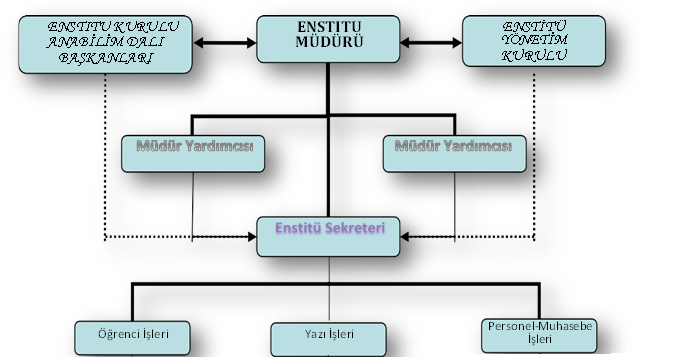 2.3.YASAL YÜKÜMLÜLÜKLER VE MEVZUATSağlık Bilimleri Enstitüsü 20.07.1982 tarih ve 41 sayılı KHK ile kurulmuştur. Enstitümüz 2547 sayılı Yüksek Öğretim Kanunu çerçevesinde ve Lisansüstü Eğitim Öğretim Enstitülerinin Teşkilat ve İşleyiş Yönetmeliği esasları dâhilinde 13’i ortak, 2 si Multidisipliner, 51’i Tıp, Diş, Veteriner, Eczacılık, Sağlık Bilimleri ve Beden Eğitimi olmak üzere toplam 66 anabilim dalında, 61 yüksek lisans ve 57 doktora programı olmak üzere lisansüstü 118 programda ve Erciyes Üniversitesi Lisansüstü Eğitim-Öğretim Yönetmeliği çerçevesinde eğitim-öğretim ve araştırma çalışmalarını sürdürmektedir.KANUNLAR• 2809 Sayılı Yükseköğretim Kurumları Teşkilatı Kanunu,• 2914 Sayılı Yükseköğretim Personel Kanunu,• 657 Sayılı Devlet Memurları Kanunu,• 5018 Sayılı Kamu Mali Yönetim ve Kontrol Kanunu,• 6245 Sayılı Harcırah Kanunu,• 5434 Sayılı Türkiye Cumhuriyeti Emekli Sandığı Kanunu,• 5510 Sayılı Sosyal Sigortalar ve Genel Sağlık Sigortası Kanunu 2.4. BİRİMİN FAALİYET ALANLARISağlık Bilimleri Enstitüsü stratejik plan çalışmalarını kalite geliştirmeye yönelik akademik çalışmalarla eğitim – öğretim ve Bilimsel araştırma ve bilgi üretimi faaliyet alanında incelenmiştir.Mezun: Yüksek lisans ve doktora programlarından diploma alarak mezun olanlar Tez: Tezli yüksek lisans ve doktora programlarından mezun olabilmek için öğrencilerin üretmek zorunda olduğu bilimsel araştırmaya dayalı eser. Lisansüstü eğitime yönelik enstitü yayınları ve etkinlikleri: Bu ürünler arasında Tez Yazım Kılavuzu, Enstitü Dergisi gibi basılı kitap/kitapçıkların yanısıra, eğitim sempozyumları kurslar ve dersler gibi etkinlikler de bulunmaktadır. Hizmetlerimiz Lisansüstü eğitim hizmetleri: “Eğitim ve Öğretim Programı” altbaşlığında belirtildiği şekilde sürdürülen programlara ilişkin her türlü idari ve öğrenci işlerine ilişkin yönetim, denetim ve karar süreçleri Bilimsel araştırma ve bilgi üretimi: Yüksek lisans ve doktora tez çalışmalarının yürütülüşüne ilişkin tüm süreçlerin, izlenmesi, kabul ya da red edilmesi.2.5. BİRİM İÇİ ANALİZEnstitümüzün fiziki olanakları (idari alanlar, eğitim-öğretim alanları ), öğrenci başına düşen derslik ve laboratuvar alanlarına ait veriler bu bölümde incelenmiştir. Bunların dışında enstitümüzün sahip olduğu teknolojik olanaklara dair bilgiler, öğrenci ve çalışan başına düşen fiziki mekânlar, bilgisayar sayıları ve sosyal olanakları da yine bu bölümde yer almaktadır. 2012–2016 yılları arasında idari bina, eğitim alanları açısından çalışan ve öğrenci sayılarında artış olmasına rağmen, 2017 yılında idari binaların aynı kaldığı, eğitim alanlarının azaldığı görülmektedir. Fiziki olanakların yetersiz olduğu, eğitim - öğretimin sürdürülebilirliği açısından 2017–2021 stratejik planlamada önemle üzerinde durulması gerekmektedir. 2.5.1.FİZİKİ KAYNAKLAR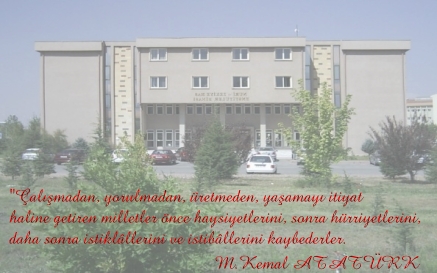 *Fiziki Kaynaklar (Tablo 5)2.5.2.TEKNOLOJİK KAYNAKLAR*Teknolojik Kaynaklar (Tablo 6)2.5.3.1. AKADEMİK İNSAN KAYNAKLARIEnstitümüzde, araştırma görevlilerinin aylıkları ve ek göstergelerinin düzenlenmesi, derece yükseltilmesi ve kademe ilerlemesinin şekil ve şartları ile sosyal haklardan yararlanma, ek ders ücreti, üniversite, idari görev ve geliştirme ödeneklerinin miktarının tespit edilmesi, emekli ve yabancı öğretim elemanlarının sözleşmeli olarak çalıştırılma usul ve esasları 2547 sayılı Yükseköğretim Kanunu ve 2914 sayılı Yüksek Öğretim Personel Kanunu, Kanun Hükmünde Kararnameler, Bakanlar Kurulu Kararları, tüzükler ve yönetmeliklere göre belirlenmektedir.Buna göre, Enstitümüz akademik personeli, araştırma görevlilerden oluşmaktadır. Bu Kapsamda; Enstitümüzde 29 Araştırma Görevlisi kadrosu bulunmaktadır.*Akademik İnsan Kaynakları (Tablo 7)   *Ek Ders Programlarında Görevli Akademik Personel (Tablo 8)   *Akademik Personelin Yaş İtibariyle Dağılımı (Araştırma Görevlisi) (Tablo 9)2.5.3.2. İDARİ İNSAN KAYNAKLARIEnstitümüzde Enstitü Sekreteri ile birlikte sekreter , öğrenci işleri , yazı işleri ve personel- muhasebe bürosunda görev yapan 1 şef , 2 bilgisayar işletmeni , 2 (hizmet alımı) ve 2 hizmetli olmak üzere toplam 8 personel görev yapmaktadır. İdari personelin eğitim durumu aşağıdaki tablo da verilmiştir.   *İdari İnsan Kaynakları (Tablo 10)a. İdari Personelin Hizmet Süreleri    *İdari Personelin Hizmet Süreleri (Tablo 11)    *İdari Personelin Yaş İtibariyle Dağılımı (Tablo 12)   *İdari Personelin Unvan ve Görevleri (Tablo 13)2.5.4. KURUM (BİRİM) KÜLTÜRÜÇağdaş ve gelişmiş yaşam biçimini benimsemiş çalışanları; bilimsel olarak gelişmiş ve önder enstitü olması, etik ve estetik değerleri ön planda tutan iş yeri ortamı, öğrenci ve personel ile etkileşim ve paylaşım yaklaşımları birim kültürünün en önemli bileşenlerini oluşturmaktadır.Sağlık Bilimleri Enstitüsü kuruluşundan bu yana güçlü ve başarılı olmanın temel unsurunun iyi ve gelişmiş bir birim kültürüne dayandığının farkında olan bir enstitüdür. Enstitümüz akademik ve idari personeli kuruluşundan itibaren önemli katkılar yaptığının ve önemli bir bilimsel birikim sağladığının inancı ve mutluluğunu duymakta ve paylaşmaktadırlar. Bu durum Enstitü mensuplarının akademik ve idari performanslarında başarı yaratmada ortak yani paylaşılabilir değerler bütününü oluşturmuş ve temel kurumsal kültür öğesi olarak algılanmıştır. Geçen yıllar içinde bu öğe büyük ve geleneksel bir aile yapısına dönüşmesinde etkili olmuştur. Bu inanç ve buna bağlı olarak tüm akademik birimlerinin birbiriyle yakın ilişki içinde çalışması, ortak projeler ve araştırmalar yürütmesiyle oluşan davranış biçimi Enstitümüzün çok kısa sürede gelişmesini sağlamıştır. Ancak bununla birlikte tüm kurumsal yapılarda olduğu gibi birimimizde de yönetimlerin bireyleri dinleyen ve katılımcılık ilkesini geliştiren birtakım bilimsel, içsel ve dışsal projeleri hayata geçirmesi beklenilmelidir. Bunu sağlayabilecek çözümler bireysel değerleri kurumsal değerlerle bütünleştirerek stratejik hedefler içine dâhil etmekle sağlanabileceğinden 2017-2021 Stratejik Planı’nda kurumsal kültürü geliştirecek faaliyetlere de önem verilmiştir. Bu faaliyetler kurum çalışanlarının ve öğrencilerin davranışlarına yansıyarak olumlu değerlerle şekillenmiş kurum kültürümüzü daha da güçlendirecek ve her alanda katkıda bulunacaktır. Sonuç olarak Erciyes Üniversitesi Sağlık Bilimleri Enstitüsü ulusal ve yerel değerleri benimseyen ve yaşatan başarılar ve işbirliğine ağırlık veren bir kurum kültürü çerçevesinde ülkemiz yükseköğretiminde başta gelen Sağlık Bilimleri Enstitülerinden biri olarak faaliyetlerini sürdürmektedir.2.6. PAYDAŞ ANALİZİSağlık Bilimleri Enstitüsünün Paydaşlarında; çalışmalarında başarılı olabilmesi, hedeflerine ulaşabilmesi, ulusal ve uluslararası düzeyde başarı seviyesinin yükselebilmesi için işbirliği yapılması gereken iç ve dış paydaşlarını, Sağlık Bilimleri Enstitüsü; stratejilerini paydaşların durum ve konumlarını dikkate alarak belirlemiştir.    *Paydaş Analizi (Tablo 14)2.7.KURUMSAL GZFT/SWOT ANALİZİ2.7.1. Güçlü ve Zayıf Yönler*Güçlü YönlerEnstitümüzün ulusal ve uluslararası düzeyde tanınan bir üniversitenin bünyesinde olması,Yasa ve yönetmeliklere titizlikle uyulması,Farklı dallarda yüksek lisans ve doktora programlarının yürütülmesi,İşlerin titiz, hızlı ve düzenli bir şekilde yapılması,Üniversitemiz Öğrenci bilgi işletim sistemi (OBİSİS) ve personel otomasyonu gibi Enstitünün ihtiyaç duyduğu yazılımları kendisi üreten bir bilgi işlem biriminin varlığı ve bunun kablosuz ağ gibi yeni teknolojilere açık olması*Zayıf YönlerAraştırmalara ve araştırmacılara kısıtlı mali destek,İdari kadro yetersizliği,Enstitüye ait çalışma mekânının yetersizliği,Mezunlara ait istatistikî bilgilerin azlığı,Bazı birimlerde öğretim üyesi/öğrenci dağılımındaki dengesizlik,Diğer üniversite enstitüleriyle işbirliği ve ortak lisansüstü programlarının etkin olmaması ilişkilerin zayıflığı.Yabancı dil eğitiminin yetersizliğiMezunlarla olan ilişkilerin azlığıYabancı dil bilen idari eleman yetersizliğiİdari mekanizmadaki performans değerlendirme sisteminin yetersizliğiEnstitü birimlerinin paydaşlarıyla işbirliğinin yetersizliğiKaynakların uygun kullanımının izlenememesiTanıtım ve halkla ilişkilerin yetersiz olmasıÖğrenci işlerinin tamamen merkezi olmamasıPersonelin yeterli hizmet içi eğitiminin yapılamamasıKurumsallaşmanın ve kurumsal kimliğin yeterince gelişmemesiÖğretim elemanı başına düşen ders yükünün fazla olmasıEnstitü içerisinde bilimsel çalışmalarda işbirliği eksikliğiUlusal ve uluslararası proje imkânlarının değerlendirilmemesi,  proje tekliflerinin yetersizliğiKalifiye insan kaynağı yetersizliği2.7.2. Çevre Analizi*TehditlerMaaşların düşük oluşu ve kadro teminindeki zorluklar nedeniyle lisansüstü eğitim-öğretim programlarına başvuruların az olması.Lisansüstü eğitimdeki elemanların kadro alamaması nedeniyle dışarıda çalışmak zorunda kalmaları buna bağlı olarakta araştırmaya ve eğitime yeterli zaman ayıramamaları.Zaman zaman af yasalarının çıkarılması ve bunların eğitimin kalitesini olumsuz etkilemesiYerleşkeden geçen ve yerleşkeyi ikiye bölen anayolun varlığıMali özerkliğin ve yeterli bütçe imkânının olmamasıÖzel Enstitü kurulması ile hayırseverlerin yardımlarının bu kesime kayması, öğretim elemanı kaybının yaşanıyor ve yaşanabilecek olmasıİdari personel için yapılan görevde yükseltmelerde, Yükseköğretim Kurumları Görevde Yükseltme ve Unvan Yönetmeliği’ne göre atama yapılmaması ve söz konusu yönetmeliğin eşitsizlik yaratmasıKayseri’nin sosyal, coğrafi ve kültürel yapısı bakımından öğrenciler için çekici olmamasıBurs işlerinin merkezileştirilerek burs sayısının azaltılması,  ayrıca burs konusunda hayırseverlerden yeterince yararlanılamaması*FırsatlarTÜBİTAK’ın sağladığı Burs ve diğer olanaklarAvrupa araştırıcı ağı ile Erasmus gibi mobiliteyi arttıran programlarÜniversite yönetiminin lisansüstü tez projelerine sağladığı destek artışları100/2000 YÖK Doktora BursuBÖLÜM 3GELECEĞE BAKIŞ3.1.  MİSYONBilgi üretimi, bilginin iletimi ve yayılmasının son derece önemli olduğu, günümüzde dünyadaki yerimizi, gelecekte yetiştirdiğimiz üstün bilim insanları belirleyecektir. Lisansüstü eğitimin ve özellikle de doktora eğitiminin esas amacı, bağımsız olarak araştırma yapabilen bilim insanları yetiştirmektir. Bu amaçla, Enstitü Yönetim Kurulu Üyeleri ve Enstitü İdari Personeli’nin katılımları ile gerçekleşen oturumlar sonucunda Sağlık Bilimleri Enstitüsü’nün misyonunu aşağıdaki şekilde belirlenmiştir;”Sağlık Bilimleri Enstitüsü, öğrencilerin kendi kişisel potansiyellerini ortaya koymalarına fırsat verecek bir çalışma ve araştırma ortamı sağlayarak, dürüst, erdemli, yaratıcı ve evrensel bilime katkı yapabilen, mesleğinin etik kurallarına duyarlı, çağdaş bilim insanlarını yetiştirmeyi amaçlar aynı zamanda gelişmekte olan diğer Enstitülerin sağlık alanında lisans eğitimi veren fakülte ve yüksekokulların nitelikli öğretim elemanı ihtiyacını karşılayabilmek için yüksek lisans ve doktora programları açmak ve bu programların çağın gereklerine uygun modern araç ve gereçlerle yürütülmesini sağlamak,  lisans eğitimini tamamlamış öğrencilerin mezuniyet sonrası bilgi ve becerilerini artırıp bilim üreten, ürettiği bilimi verimli kılan kişiler olarak yetişmelerine ve rekabetçi bir piyasada daha iyi imkânlarla iş bulmalarına yardımcı olmaktır.”3.2. VİZYONErciyes Üniversitesi Sağlık Bilimleri Enstitüsü, bölgemizde sağlık bilimleri alanında lisansüstü eğitim yapmak isteyen öğrenciler tarafından öncelikle tercih edilen bir enstitüdür. Bu düşünceden yola çıkarak, Sağlık Bilimleri Enstitüsü’nün vizyonunu aşağıdaki şekilde belirledik.“Sağlık Bilimleri Enstitüsünün Vizyonu; Sağlık bilimleri alanında uluslararası standartlarda öğrenci yetiştiren, eğitim ve araştırmalarıyla uluslararası düzeyde tanınan, mesleğinde yetkin olan ve sahip olduğu bilgi ve becerisini farklı alanlara uygulayabilen, ilkeli ve çağdaş bilim insanlarını yetiştiren bir kurum olmaktır. ”Küreselleşen dünyaya uyum sağlayabilen, bilimsel düşünceyi ön planda tutan, çağa uygun mesleki bilgiyle donatılmış bireyler yetiştirmek için programlar açmak ve bu programların yürütülmesi için uygun eğitim ortamı sağlamak, kendi alanında bir araştırmayı projelendirip yürütebilecek ve bunlardan elde ettiği verileri değerlendirebilecek düzeyde bilgi birikimine sahip elemanlar yetiştirmektir.’’3.3.   TEMEL DEĞERLERİMİZAtatürk İlkeleriFırsat eşitliğiİfade özgürlüğüHukukun üstünlüğüİnsan haklarıToplumsal değerlerBilimsel etik kurallarYaratıcı düşünceSürekli gelişmeYaşam boyu öğrenmeBilgi üretme ve araştırmayı teşvikÜretilen bilgi ve hizmette kaliteKaliteli çalışma hayatıKatılımcı yönetim anlayışıÇalışanlar, öğrenciler ve diğer paydaşların memnuniyetiKarşılıklı saygı, etkili iletişimPerformansa dayalı insan kaynakları değerlendirmesiÇevreye duyarlılıkErciyes Üniversitesi ve Sağlık Bilimleri Enstitüsü mensubu olma kimliğiÖğrencisi ve personeliyle temel değerleri gerçekleştirme inancıdır.3.4. AMAÇ, HEDEF VE PERFORMANS GÖSTERGELERİSağlık Bilimleri Enstitüsü beş temel tema grubunun yapmış olduğu çalışmalar sonucunda be- lirlenen stratejik amaçlar ve bu çerçevede oluşturulan hedefler ve performans göstergeleri aşağıda verilmiştir.3.4.1 HEDEFLER VE STRATEJİLER      *Hedefler ve Stratejiler (Tablo 15)3.4.2 STRATEJİK DEĞERLENDİRME3.4.2.1 Erciyes Üniversitesi Sağlık Bilimleri Enstitüsü 2017-2021 Dönemi Stratejileria- Eğitim-Öğretim StratejileriEğiticilerin eğitimiEğitim programlarının geliştirilmesiYabancı dil eğitiminin güçlendirilmesiLisansüstü eğitimin niteliğinin geliştirilmesiÖğretim kalitesinin artırılmasıEğitimde uluslararası işbirliğinin sağlanmasıÖğrenciye yönelik hizmetlerin artırılmasıb- Bilimsel Araştırma StratejileriEnstitünün bilimsel yayın sıralamasındaki konumunun yükseltilmesine katkısının araştırılmasıBilimsel yayın kalitesinin artırılmasıYurt içi ve yurt dışı ortak araştırmaların artırılmasıc- Tanıtım ve Halkla İlişkiler StratejileriEnstitünün imajının geliştirilmesiPotansiyel Enstitü öğrencilerine etkin tanıtım yapılmasıPaydaşlarla ilişkilerin geliştirilmesid- Alt Yapı Geliştirme StratejileriAlt yapı eksikliklerinin giderilmesiDonanım eksikliklerinin giderilmesie-  İnsan Kaynakları Yönetimi StratejileriPersonelin nicelik ve nitelik yönünden geliştirilmesiÇalışma yaşam kalitesinin artırılmasıKurum içi ilişkilerin geliştirilme stratejilerif- Finansman StratejileriEnstitünün bütçe imkânlarının geliştirilmesi2.   Enstitü bütçesinin iyileştirilmesig- Çevre ve Sosyal Sorumluluk StratejileriÇevreye duyarlı yönetim anlayışının geliştirilmesiÇalışanların ve öğrencilerin çevre konusunda eğitilmesiÇevre tanzimi ve çevreye duyarlılığın artırılmasıPaydaşlara karşı sosyal sorumlulukların yerine getirilmesi3.4.2.2 Erciyes Üniversitesi Sağlık Bilimleri Enstitüsü 2017-2021 Dönemi Birim Hedefleria. Eğitim ve Öğretim Hedefleri:1. 2021 yılına kadar ders içeriklerinin,   en az bir kez ilgili birimlerce güncellenmesi. Bu amaçla değerlendirme komisyonları kurulması ve değerlendirmelerin bu komisyon tarafından yapılması.2. Hazırlık sınıfında başarı oranının artırılması3. Öğrencilere yurtdışında yabancı dil eğitimi ve staj imkânı sağlanması4. Lisansüstü dönemdeki bilimsel çalışma ve tezlerin yayına dönüştürülmesiBildiriye dönüştürülen bilimsel çalışma ve tez sayısının artırılması Yayına dönüştürülen bilimsel çalışma ve tez sayısının artırılması5.  Bilimsel çalışma ve tezlerin proje desteği ile yapılması Proje destekli bilimsel çalışma ve tez sayısının ve tezlere verilen maddi desteğin artırılmasının sağlanması6. Tez kalitesinin ve uygulanabilirliğinin artırılmasıBilimsel atıf sayısıBaşvurulan veya alınan patent sayısıPaydaşlarca desteklenen tez sayısıÖlçme ve değerlendirme sisteminin geliştirilmesiÖğretim elemanlarının haftalık ders yüklerinin azaltılmasıÖğrenci memnuniyet oranının artırılmasıÖğretimde bilişim teknolojilerinden etkin bir şekilde yararlanılmasıYurtdışındaki Üniversitelerle özel protokoller ve Avrupa Birliği Eğitim Programları çerçevesinde ortak eğitim programları açılmasıİşbirliği yapılan yurt dışındaki Üniversite sayısıOrtak yürütülen eğitim programı sayısıYurt dışı Üniversitelerle eğitim faaliyetine katılan öğretim üyesi sayısıEnstitüde eğitim faaliyetine katılan yabancı öğretim üyesi sayısıÖğrenci değişim programından faydalanan öğrenci sayısının artırılmasıÖğrenci değişim programı ile yurt dışına giden öğrenci sayısıÖğrenci değişim programı ile yurt dışından gelen öğrenci sayısıEnstitünün dış değerlendirmecilerin denetiminden geçmiş olmasıYapılan değerlendirme sayısıOlumlu değerlendirme sayısıÖğrenciye verilen burs ve yardımların artırılmasıBurslardan yararlanan öğrenci sayısıSosyal yardımlardan yararlanan öğrenci sayısıb. Bilimsel Araştırma Hedefleriİndekse giren yayın sayısının artırılmasıİndekse giren yayın sayısıÖğretim elemanı başına düşen yayın sayısıHer öğretim üyesinin yayın yapmasının sağlanmasıÖğretim elemanı başına düşen yayın sayısıBilimsel yayınların proje destekli olmasıProje desteği alınarak yapılan yayın sayısı4.   Bilimsel atıf sayısının artırılmasıAtıf yapılan yayın sayısı5.   Etki katsayısı yüksek olan dergilerdeki yayın sayısının artırılmasıBu dergilerdeki yayın sayısı6.   Indekse giren Erciyes Üniversitesi yayını dergi sayısının artırılmasıİndekse giren dergi sayısı7.   Dergilere yapılan danışmanlık veya editörlük sayısının artırılmasıUlusal dergilere yapılan danışmanlık veya editörlük sayısıUluslararası dergilere yapılan danışmanlık veya editörlük sayısıYurtdışı projeler için başvuru sayısının artırılması8.   Yurtdışı bildirilerin ve yayınların desteklenmesiDestek verilen çalışma sayısıSağlanan parasal destek miktarı9.   Ulusal ve uluslararası projelere katılma oranının artırılmasıUlusal katılımlı proje sayısıUluslararası katılımlı proje sayısı10. Ulusal ve uluslararası bilimsel toplantıların artırılmasıUlusal toplantı sayısıUluslararası toplantı sayısıYapılan danışmanlık sayısıYürütülen ortak çalışma sayısı3.4.2.3 Erciyes Üniversitesi Sağlık Bilimleri Enstitüsü 2017-2021 Dönemi Tanıtım ve Halkla İlişkiler HedefleriEnstitünün yeni tanıtım materyallerinin hazırlanması ve kalitesinin artırılmasıTanıtım materyallerine ayrılan mali kaynak miktarıBasın yayın kuruluşlarınca yayınlanan Enstitü ile ilgili olumlu haberlerin sayısının artırılmasıTanıtıcı haber sayısının artışıEnstitü mensuplarının katıldığı program sayısıAlanındaki başarılı öğrencileri Enstitüye çekmekEnstitüye kayıt yaptıran başarılı öğrenci sayısı3. Mezun öğrenciler sisteminin kurulmasıİletişim kurulabilen mezun sayısıÜniversite ve Enstitü tarafından organize edilen mezun etkinliği sayısı4. Paydaşların memnuniyetinin artırılması5. Paydaş memnuniyeti anketleri3.4.2.4 Erciyes Üniversitesi Sağlık Bilimleri Enstitüsü 2017-2021 Dönemi İnsan Kaynakları Yönetimi HedefleriAkademik ve idari personelin nitelik ve niceliğinin artırılmasıÖğrenci anketleriEğitici eğitimi alan öğretim üyesi sayısıYeni katılan eleman sayısıİdari personel için hizmet içi ve mesleki eğitim düzenlenmesiDüzenlenen hizmet içi eğitim sayısıHizmet içi eğitime katılan personel sayısıNorm kadronun hayata geçirilmesiÖrgüt analizinin tamamlanmasıİş analizinin tamamlanmasıEleman alımı objektif kriterlerin belirlenmesiPerformans değerlendirme sisteminin geliştirilmesiÇalışanların motivasyonunun artırılmasıAkademik ve idari personelin memnuniyet oranının artırılmasıPersonel memnuniyet anketleri3.4.2.5 Erciyes Üniversitesi Sağlık Bilimleri Enstitüsü 2017-2021 Dönemi Finansman HedefleriEnstitünün fon ve bütçe ile ilgili imkânlarının geliştirilmesi3.4.2.6 Erciyes Üniversitesi Sağlık Bilimleri Enstitüsü 2017-2021 Dönemi Çevre ve Sosyal Sorumluluk Hedefleri1.   Çevreye duyarlı yönetim anlayışının geliştirilmesiÇalışanlar ve öğrenciler arasında çevreye duyarlılık anketiToplanan kağıt ve diğer geri dönüştürülebilir madde miktarı2. Çalışanların ve öğrencilerin çevre konusunda eğitilmesi3. Çevre tanzimi ve çevreye duyarlılığın artırılmasıENSTİTÜNÜN TEMEL POLİTİKALARIStratejik plan hazırlanırken bu planın uygulanacağı 5 yıllık süreçte uygulanacak politikalar aşağıdaki şekilde belirlenmiştir.Bilimsel araştırmaların desteklenmesinde bilime katkı sağlayacak, evrensel niteliğe sahip ve paydaşlara yararlı olacak bilgi ve teknoloji üretimini dikkate almakAnabilim Dallarında araştırmaların; Anabilim dalı öğretim üyelerince saptanan belirli araştırma konularında yürütülmesinin sağlanması yönünde plan geliştirmek. Eğitim-öğretimde evrensel standartları dikkate almakErciyes Üniversitelilik bilincini yerleştirmekKatılımcı yönetim anlayışını benimsemekBaşarılı öğrenci ve personeli teşvik etmekEnstitüye alınacak öğrenci sayısında artış sağlamakEzbere dayalı eğitim sisteminin değiştirilmesi yolunda çaba göstermekEğitimde kaliteyi artırma çalışmaları yapmak Bölge üniversiteleri işbirliği kapsamında lisansüstü eğitimde ortak programlar ve ortak derslerin gerçekleştirilmesini sağlamakLisansüstü programlara başvurularda, yatay geçişlerde, v.b. durumlarda aday öğrencilerin değerlendirilmesinin adil yapılabilmesi için üniversitelerdeki başarı değerlendirmelerinin standartlaştırılması için çalışmak.BÖLÜM 4MALİYETLENDİRME4.MALİYETLENDİRMEYükseköğretim  Kurumları Teşkilatı hakkındaki 41 sayılı kanun hükmünde kararname ile 20 Temmuz 1982 tarihinde Rektörlüğe bağlı olarak kurulmasına karar verilen Sağlık Bilimleri Enstitüsü  1982–1983 Eğitim Öğretim yılında faaliyete başlamıştır. Maliyet gerektiren hedeflerinin birçoğunu (büro tadilatı, büro mobilyası, büro malzemesi, bilgisayar alımı vb.) 2012-2016 yılları arasında gerçekleştirmiş durumdadır. Bu bağlamada 2017 -2021 stratejik planında araştırma görevlisi sayısının her yıl %10 oranında artırılması ve yeni program açma hedefleri dışında gösterilen hedefler maliyet gerektirmeden mevcut personelin çalışmasıyla gerçekleştirilecektir. Öte yandan araştırma görevlilerinin sayısının artırılması ve yeni program açma hedefleri gerçekleştirildikten sonra süreklilik arz eden maliyet oluşturacaktır. Söz konusu hedeflere ulaşmamız Rektörlük Makamı ve YÖK onayına bağlı olduğu ve maliyetlerinin hesaplanmasında birden çok belirsizlik olduğu bilinmelidir. Bu belirsizliklerden en önemlileri 2017, 2018, 2019, 2020 ve 2021’de memur maaş katsayılarının güncellenecek değerlerinin bilinmemesi, 2547 sayılı kanunun 35.maddesi ile görevlendirilen araştırma görevlisi sayısının, ücret ödenecek ek ders saatlerinin ve Enstitümüzde ders veren mevcut öğretim üyelerinin unvanlarında oluşacak değişikliklerin önceden tahmin edilememesidir. Buna karşın 2016 yılı giderleri baz alınarak aşağıda yaklaşık maliyet çıkarılmaya çalışılmıştır.     *Maliyetlendirme (Tablo 16)Not: Personel giderleri ve ek çalışma karşılıkları 2016 maaş katsayıları kullanılarak hesaplanmıştır. Açılacak yeni programlar ve artacak öğrenci sayısına bağlı olarak okutulacakDers saatlerinde her yıl % 7 oranında artış olacağı ön görülerek Ek çalışma karşılıkları hesaplanmıştır. Öte yandan her yıl için Enstitümüzden maaş alan idari personel sayısı bir olarak alınmış, akademik personel sayısı ise hedefe bağlı olarak her yıl % 7 oranında artırılmıştır.(Yıllar bazında % 7 artış öngörülmüştür.)BÖLÜM 5İZLEMEVE DEĞERLENDİRME5.1. İZLEME VE DEĞERLENDİRMEİzleme, Stratejik Plan uygulamasının sistematik olarak takip edilmesi ve raporlanmasıdır. Değerlendirme ise, uygulama sonuçlarının amaç ve hedeflere kıyasla ölçülmesi ve söz konusu amaç ve hedeflerin tutarlılık ve uygunluğunun analizidir.Sağlık Bilimleri Enstitüsü’nün tüm birimlerinin Stratejik Plan’a uygun ve Üniversitenin ve Enstitü’nün değerleri doğrultusunda davranmaları planın başarıya ulaşması bakımından önem taşımaktadır. Üst yönetime sunulan raporda yer alan performans verileri ile planda yer alan performans hedefleri birbiri ile kıyaslanacak, hedefler ile gerçekleşme arasında fark oluşması durumunda sapmanın nedenleri tartışılacak ve kurum değerleri ile dengelerinin korunması göz  ardı edilmeden düzeltici önlemler alınması yoluna gidilecektir.Bununla birlikte; her yıl hazırlanacak performans programları ile stratejik amaç ve hedeflere ulaşabilmek için gerçekleştirilen faaliyetlerin kaynak ihtiyacı yeniden gözden geçirilecek, Stratejik planda yıllık olarak hedefler bazında ayrılan mali kaynak, gerçekleşen mali kaynak ile kıyaslanacak, oluşabilecek farkın nedenleri değerlendirilecektir.5.2. STRATEJİK PLAN UYGULAMA İLKELERİErciyes Üniversitesi Sağlık Bilimleri Enstitüsü Stratejik Planı uygulama ilkeleri şunlardır:Atatürk İlke ve İnkılapları ile Cumhuriyetin temel değerlerine aykırılık teşkil edebilecek hiçbir plan hazırlanamaz.Enstitünün Stratejik  Planı,  Enstitü  yönetimindeki  değişimlerden  etkilenmez.  Stratejik planlarda süreklilik esası vardır.Enstitünün  vizyonu,   misyonu,   stratejileri   ve   hedefleri   ilan   edilir.   Tüm   Enstitü mensuplarına ve öğrencilere uygun yollarla bildirilir.Bu  stratejik  plan  2017-2021  dönemini  kapsamaktadır  ve  Erciyes Üniversitesi Sağlık Bilimler  Enstitüsünün  ikinci  5 yıllık planıdır.Değerlendirme raporları 2017-2018 ile 2019-2021 dönemleri için ayrı ayrı hazırlanır. Ancak, her yıl planda belirtilen performans göstergelerine ilişkin veriler toplanır.Stratejik  plan  iç  ve  dış  değişimler  çerçevesinde  yıllık  olarak  gözden  geçirilir  ve  gerekirse revizyon yapılır.Stratejik Planlama Komisyonu ve Değerlendirme Komisyonu ayrı üyelerden oluşur.Tüm  akademik  ve  idari  personel  ile  öğrenciler  stratejik  plan konusunda bilgilendirilir.Sürekli gelişim ve değişim esas alınır.Planda  belirtilen  hedeflerin  %  70  ve  üstü  bir  oranda  gerçekleştirilmesi  başarı  olarak  kabul edilir.Stratejik  plan  üzerindeki  değişiklik  önerilerinin  kabulü  Akademik  Değerlendirme  ve  Kalite Geliştirme   Kurulu’nun   onayına   tabidir.   Gerektiğinde   Enstitü   Yönetim   Kurulunun onayı alınır. Yapılan değişiklikler ilgili birimlere duyurulur.Enstitünün   Stratejik  Planı  uygulama  ilkelerinde  öngörülmeyen  hususlarda,  ilgili mevzuat uygulanır.5.3.  PLANIN REVİZYONUBu plan olağan durumlarda yıllık olarak, olağan dışı durumlarda her zaman revize edilir.5.4.  SONUÇStratejik planlama sürecinin amacı,  kurumlarının swot analizi, vizyon, misyon, temel değerler,  politika ve paydaşları çerçevesinde stratejilerini ve hedeflerini belirlemektir.  Aynı zamanda kurumların kalitesinin iyileştirilmesine yönelik performans ölçütlerinin de belirlenmesi  ve  izlenmesi  için  bir  sistemin  yürürlüğe  girmesi  öngörülmektedir.  Stratejik  planlar, kurum ve kuruluşların uzun vadede gitmek istediği yeri, bu yere nasıl gidileceğini tarif eden planlardır. Temel  olarak  dört  aşamadan  oluşur:  Neredeyiz  sorusu  birinci  ve  nereye  gidiyoruz  sorusu  ikinci aşamadır. Gideceğimiz yere nasıl gideriz üçüncü ve gitmek istediğimiz yere gidiyor muyuz sorusu son aşamadır. Erciyes Üniversitesi Sağlık Bilimleri Enstitüsü Stratejik Planı bu aşamalar dikkate alınarak geliştirilmiştir.Sağlık Bilimleri Enstitüsü’nün 2017-2021  yılları  arasını  kapsayan  ikinci  stratejik  planlama çalışmaları tamamlanmıştır.TABLOLAR DİZİNİStratejik Plan Hazırlama Komisyonu          GöreviKomisyondaki Görevi Doç. Dr. Önder DÜZLÜMüdür YardımcısıBirim Temsilcisi Birol ARSLANŞefBirim Plan Hazırlama Komisyon Üyesi Gamze YETİŞMİŞÖğrenciBirim Plan Hazırlama Komisyon ÜyesiStratejik Plan Hazırlama Komisyonu          GöreviKomisyondaki Görevi Doç. Dr. Önder DÜZLÜMüdür YardımcısıBirim Temsilcisi Birol ARSLANŞefBirim Plan Hazırlama Komisyon Üyesi Gamze YETİŞMİŞÖğrenciBirim Plan Hazırlama Komisyon Üyesiİç Kontrol Yetkilisi          GöreviDayanağı Yrd.Doç. Dr. Tülay BÜLBÜLMüdür Yardımcısı10/12/2003 tarihli ve 5018 sayılı Kamu Malî Yönetimi ve Kontrol KanununuBirim Kalite Güvence Komisyonu          GöreviKomisyondaki Görevi Yrd.Doç.Dr. Tülay BÜLBÜLMüdür YardımcısıBaşkan Doç. Dr. Önder DÜZLÜMüdür YardımcısıÜye Hasan Basri GÖKBELEN		Enstitü SekreteriÜyeTıp Anabilim Dalları Yüksek Lisans ve Doktora Programlarının Açıldığı YılYüksek Lisans ve Doktora Programlarının Açıldığı YılYüksek Lisans ve Doktora Programlarının Açıldığı YılTıp Anabilim Dalları Yüksek LisansDoktoraTıp Anabilim Dalları Anatomi 19881993Biyofizik 19932005Biyoinformatik2015-Biyoistatistik 1995-Biyokimya 19821982Egzersiz Fizyolojisi20132016Farmakoloji 19861996Fiziksel Tıp ve Rehabilitasyon 1983-Fizyoloji 19821985Göğüs Hastalıkları ve Tüberküloz (Solunum Bakımı ve Rehabil.)1993-Halk Sağlığı 19831989Histoloji-Embriyoloji 19891993İmmünoloji2015-Klinik Bakteriyoloji ve Enfeksiyon Hastalıkları2012-Klinik Psikiyatri1994-Kök Hücre2011-Mikrobiyoloji 19831985Parazitoloji 19972004Radyasyon Onkolojisi (Sağlık Fiziği)2007-Spor Hekimliği (Sporcu Sağlığı ve Performans Gelişimi)-1993Tıbbi Biyoloji 19821998Tıbbi Genetik20042004Veteriner Anabilim Dalları ve ProgramlarıVeteriner Anabilim Dalları ve ProgramlarıVeteriner Anabilim Dalları ve ProgramlarıAnatomi 20022004Besin Hijyeni ve Teknolojisi20012005Biyokimya 19972004Cerrahi20042006Doğum ve Jinekoloji 20012004Dölerme ve Suni Tohumlama2004-Farmakoloji.-Toksikoloji 19972003Fizyoloji2006-Hayvan Besleme ve Beslenme Has.20022006Hayvan Sağlığı ve Ekonomisi İşletmeciliği2007-Histoloji-Embriyoloji 20012003İç Hastalıkları 20022006Mikrobiyoloji 19972002Parazitoloji20012005Patoloji 20012004Viroloji2006-Zootekni 20012005Eczacılık Anabilim Dalları ve ProgramlarıEczacılık Anabilim Dalları ve ProgramlarıEczacılık Anabilim Dalları ve ProgramlarıAnalitik Kimya20052005Biyokimya20052005Farmakognozi20092009Farmakoloji20102010Farmasötik Kimya 20042005Farmasötik Mikrobiyoloji2006-Diş Hekimliği Anabilim Dalları ve ProgramlarıDiş Hekimliği Anabilim Dalları ve ProgramlarıDiş Hekimliği Anabilim Dalları ve ProgramlarıRestoratif Diş Tedavisi -2005Protetik Diş Tedavisi -2004Ortodonti-2006Ağız-Diş-Çene Hastalıkları ve Cerrahisi-2006Periodontoloji-2006Sağlık Bilimleri Fakültesi Anabilim Dalları ve ProgramlarıSağlık Bilimleri Fakültesi Anabilim Dalları ve ProgramlarıSağlık Bilimleri Fakültesi Anabilim Dalları ve ProgramlarıHemşirelik 2001-Cerrahi Hastalıkları Hemşireliği-2014Çocuk Sağlığı ve Hastalıkları Hemşireliği-2005Doğum-Kadın Sağlığı ve Hastalıkları Hemşireliği-2005Halk Sağlığı Hemşireliği-2005Hemşirelik Esasları-2014İç Hastalıkları Hemşireliği-2005Ruh Sağlığı ve Hastalıkları Hemşireliği-2007Beslenme ve Diyetetik20042016Beden Eğitimi ve Spor Bilimleri Anabilim Dalları ve ProgramlarıBeden Eğitimi ve Spor Bilimleri Anabilim Dalları ve ProgramlarıBeden Eğitimi ve Spor Bilimleri Anabilim Dalları ve ProgramlarıBeden Eğitimi ve Spor Bilimleri19952005Hareket ve Antrenman Bilimleri2009-Spor Yöneticiliği2010-Enstitü Ortak ProgramlarıEnstitü Ortak ProgramlarıEnstitü Ortak ProgramlarıEczacılık Biyokimya Ortak Program  (Cumhuriyet Üniv. ile)2014-Hemşirelik Ortak Program (Nevşehir Üniversitesi ile)2013-Pedodonti Ortak Program (Ankara Üniversitesi ile) -2012Tıbbi Biyoloji Ortak Program (Gaziosmanpaşa Üniversitesi ile) 20122012Tıbbi Biyoloji Ortak Program (Necmettin Erbakan Üniv. ile)-2014Tıp Fizyoloji Ortak Program  (Cumhuriyet Üniversitesi ile)20142014Tıp Parazitoloji  Ortak Program (Cumhuriyet Üniversitesi ile)-2011Vet. Anatomi Ortak Program (Selçuk Üniversitesi ile) 20122012Vet. Besin Hijyeni ve Tek. Ortak Program (Kırıkkale Üniv. ile) 20132013Vet. Farmakoloji Toksi. Ortak Program (Cumhuriyet Üniv. ile)20122012Vet. Fizyoloji Ortak Program (Kırıkkale Üniversitesi ile)-2012Vet. Mikrobiyoloji Ortak Program (Kırıkkale Üniversitesi ile)-2014Vet. Parazitoloji Ortak Program (Cumhuriyet Üniversitesi ile)20142012Vet. Patoloji Ortak Program (Selçuk Üniversitesi ile)-2012FAALİYET ALANI 1 Eğitim hizmeti Mezun / Mezun olabilmesi için öğrenciye verilen her türlü hizmet Tez / Tez yapana kadar öğrenciye verilen her türlü idari akademik destek Yayınlar / Tez yazım kılavuzu, danışmanlık el kitabı, laboratuar defteri gibi öğrenciyi destekleyecek hizmetler FAALİYET ALANI 2 Bilimsel araştırma ve bilgi üretimi Mezun / Öğrenci mezun olana kadar her türlü idari karar süreçleri Tez / Öğrenci tezini bitirene kadar öğrenci işleri ile ilişkili her türlü yönetim süreçleri Yayınlar / Tezin yayına dönüşmesi ile ilgili tüm süreçler Eğitim AlanlarıKapasitesiKapasitesiKapasitesiKapasitesiKapasitesiEğitim Alanları0–5051–7576–100101–150151–250Toplantı Salonu1Sınıf4Bilgisayar Labarvutar1Konferans SalonuEnstitüler Ortak KullanımıEnstitüler Ortak KullanımıEnstitüler Ortak KullanımıEnstitüler Ortak Kullanımı1Toplam61Hizmet  AlanlarıSayısıKullanım Alanı (m2)Kullanan Sayısı (Kişi)Çalışma Odaları8240 10Ambar Alanı120OrtakArşiv Alanı120OrtakToplam10280Cinsiİdari Amaçlı(Adet)Eğitim Amaçlı(Adet)Araştırma Amaçlı(Adet)Masaüstü Bilgisayar2062Taşınabilir Bilgisayar32Projeksiyon6Slayt makinesi2Tepegöz1Barkot Okuyucu1Baskı makinesi1 (Enstitüler Ortak Kullanım)1 (Enstitüler Ortak Kullanım)Fotokopi makinesi22Faks1Kameralar(Güvenlik)4Televizyonlar11Tarayıcılar4Parmak Okuyucu1Kayıt Cihazı (Kameralar)1Akademik PersonelAkademik PersonelAkademik PersonelAkademik PersonelAkademik PersonelAkademik PersonelAkademik PersonelUnvanKadroların Oranına GöreKadroların Oranına GöreKadroların Oranına GöreKadroların Şekline Göre (2547)Kadroların Şekline Göre (2547)Kadroların Şekline Göre (2547)UnvanDoluBoşToplam35.Madde50/DToplamAraştırma Görevlisi292924529 Ek Ders ve Programlarda Görevli Akademik Personel Ek Ders ve Programlarda Görevli Akademik Personel Ek Ders ve Programlarda Görevli Akademik PersonelUnvanSayıAçıklamaProfesör782 Kişi 2547 sayılı kanunun 31.maddesi ile görevli1 Kişi 2547 sayılı kanunun 40/d maddesi ile görevliDoçent47Yardımcı Doçent43Öğretim Görevlisi1Okutman1 Toplam1702547 sayılı kanun maddesinin 13/b-4 maddesi ile görevlendirilenler dahil. Akademik Personelin Yaş İtibariyle Dağılımı (Araştırma Görevlisi) Akademik Personelin Yaş İtibariyle Dağılımı (Araştırma Görevlisi) Akademik Personelin Yaş İtibariyle Dağılımı (Araştırma Görevlisi) Akademik Personelin Yaş İtibariyle Dağılımı (Araştırma Görevlisi)Veri25-30 Yaş arası31-35 Yaş arası36-40 Yaş arasıKişi Sayısı2366-1Yüzde79.320.7 İdari Personelin Eğitim Durumu İdari Personelin Eğitim Durumu İdari Personelin Eğitim Durumu İdari Personelin Eğitim Durumu İdari Personelin Eğitim Durumu İdari Personelin Eğitim DurumuİlköğretimLiseÖn LisansLisansYL - DRKişi Sayısı1133-Yüzde12,5012,5037,5037.50- İdari Personelin Hizmet Süresine Göre Dağılımı İdari Personelin Hizmet Süresine Göre Dağılımı İdari Personelin Hizmet Süresine Göre Dağılımı İdari Personelin Hizmet Süresine Göre Dağılımı İdari Personelin Hizmet Süresine Göre Dağılımı İdari Personelin Hizmet Süresine Göre Dağılımı İdari Personelin Hizmet Süresine Göre Dağılımı1-5 yıl6-10 yıl11-15 yıl16-20 yıl21-25 yıl26 yıl üzeri Kişi Sayısı111122 Yüzde12,5012,5012,5012,502525 İdari Personelin Yaş İtibariyle Dağılımı  İdari Personelin Yaş İtibariyle Dağılımı  İdari Personelin Yaş İtibariyle Dağılımı  İdari Personelin Yaş İtibariyle Dağılımı  İdari Personelin Yaş İtibariyle Dağılımı  İdari Personelin Yaş İtibariyle Dağılımı Veri25-30 Yaş arası31-35 Yaş arası36-40 Yaş arası41-45 Yaş arası 46 Yaş üzeri Kişi Sayısı202221Yüzde250252525 İdari Personelin Unvan ve Görevleri İdari Personelin Unvan ve Görevleri İdari Personelin Unvan ve GörevleriAdı SoyadıUnvanıGöreviHasan Basri GÖKBELENEnstitü SekreteriGerçekleştirme Görevlisi-RaportörBirol ARSLANŞefPersonel-MuhasebeÜlker YAZICIBilgisayar İşletmeniYazı İşleri-DergiOsman DOĞANBilgisayar İşletmeniAyniyat-Satın AlmaŞükrü KARAHizmetliÖğrenci İşleriAlper YILMAZHizmetliHizmetliEsra AĞAÇHizmet AlımıSekreter-Yazı İşleriAhmet Can ERATHizmet AlımıÖğrenci İşleriPaydaşlarDış/İçÇalışanlarHizmet AlanlarTemel OrtakStratejik OrtakYÖKDIŞMilli Eğitim BakanlığıDIŞRektörlükİÇTÜBİTAKDIŞSağlık Bilimleri EnstitüleriDIŞMaliye BakanlığıDIŞSayıştay BaşkanlığıDIŞAnabilim Dalı BaşkanlıklarıİÇFakülte Dekanlıkları-Y.O MüdürlükleriİÇAkademik PersonelİÇLisansüstü ÖğrencileriİÇMezunlarDIŞİdari PersonelİÇÖğrenci İşleriİÇSivil Toplum KuruluşlarıDIŞUlusal eğitim ve araştırma kuruluşlarıDIŞSağlık BakanlığıDIŞAMAÇHEDEFA.1.1.Tez Kalitesini ArtırmakH.1.1.Tüm lisansüstü öğrencilere tez süreci ile ilgili temeleğitim verilmesi amaçlanmaktadır. Tüm öğrencilereenstitü bünyesinde tez proje önerisi verme, tez yazımı vesavunması, bilimsel araştırma, etik konularında sertifikalıeğitim verilmesi planlanmaktadır.	A.1.1.Tez Kalitesini ArtırmakH.1.2.	Danışmanlık süreci iyileştirilecektir. Bu amaçla,	danışmanlık yapmaya yeni başlayacak öğretim üyeleri	için yol gösterici olmak amacıyla bir danışmanlık eğitimiprogramı Enstitü ADEK komisyonu tarafından	geliştirilecektir.	A.1.1.Tez Kalitesini ArtırmakH.1.3.	Tez süreci verimli izlenmesi kontrol edilmeye devam edilecektir. Sonlanan tezlerin yayına dönmesinikolaylaştıracak düzenlemeler yapılacaktır.Danışmanların, danışmanlıklarında sonlanan tezçalışmalarından daha yüksek oranda yayın yapılması içinizlem çalışmaları yapılacaktır.A.1.1.Tez Kalitesini ArtırmakH.1.4.	Önerilen ve tamamlanan tezlerin enstitü ve YÖK very tabanlarına yüklenmesi ve kolay ulaşılabilir kaynaklaolarak akademik ortama sunulması sağlanacaktır.A.1.2.Eğitim Programlarının YapısınıGüçlendirmekH.2.1.	Düşük performanslı programlar sorumluları, stratejik program değerlendirme sürecine uygun olarak eğitim programlarını gözdengeçirmiş ve güncellemiştir. Önümüzdeki 5 yıllık hedefte,	Anabilim dalları ile iletişime geçilerek, güncellenen	programların eğitim hedefleri, ders yapısı, kredi yükü, öğretim üyesi sayısı, öğrenci alımı ve tez süreci ise Üniversite ve Enstitü ADEK raporları çerçevesinde devamlı şekilde değerlendirilmesi sağlanacaktır.	A.1.2.Eğitim Programlarının YapısınıGüçlendirmekH.2.2. 2010-2014 stratejik planında ortaya konan programlardaki seçmeli derslerin kredi toplamı, o programın toplam kredisinin %30’u olacak şekilde düzenlenmiştir. Öğrencilerin ders saati dışında, ders için geçirdikleri zamanları gerçekçi bir şekilde ortaya koymak için iş yükü anketleri, ders saatlerinin verimliliğinin değerlendirildiği anketlerin düzenli şekilde yapılması sağlanacaktır. Bunun yanı sıra öğretim üyelerinin öğrencileri ve program amaç-hedef ve çıktılarını değerlendirecekleri anketlerin yine düzenli yapılması sağlanacaktır.A.1.3.Eğitimde Dışa AçılımıSağlamakH.3.1.	2021 yılı sonuna kadar programlar arası ve diğer enstitülerden alınan, verilen ders sayısı ile ortak proje sayısının artması sağlanacaktır.A.1.3.Eğitimde Dışa AçılımıSağlamakH.3.2.	2021 yılının sonuna kadar Enstitüdeki uluslararası öğrenci oranının yükseltilmesi sağlanacaktır. Bu konuda üniversitemizin çıkardığı “Uluslararası Öğrenci Kabul ve Kayıt Yönergesi” çerçevesinde ve yapılan güncellemeler ile her yıl Enstitüye kabul edilen yabancı öğrenci sayısının bir önceki yıla göre artırılması hedeflenmektedir.A.1.3.Eğitimde Dışa AçılımıSağlamakH.3.3. 2021 yılının sonuna kadar Socrates-Erasmus gibi değişim programlarına katılım arttırılacaktır. Büyük ölçüde Anabilim Dallarının inisiyatifinde olan bu değişikliklerin yapılmasında Enstitü yönlendirici ve teşvik edici olacaktır.A.1.4.Enstitü Faaliyetlerinde Verimliliği Artırmak AmacıylaÇağdaş Yönetim Tekniklerinden YararlanmakH.4.1. Enstitünün tüm idari ve akademik süreçleri belirlenecek ve 2021 yılı sonuna kadar kritik süreçler iyileştirilecektir. Erciyes Üniversitesi Sağlık Bilimleri Enstitüsü komisyonları, verimli ve etkili yönetim,yöntem ve teknikleri izlemeyi, kullanmayı ve şartlara göre değiştirmeyi, bu amaçtan hareketle de bütün idari ve akademik süreçleri tanımlayarak, bu süreçlerin çağdaş hale getirilmesini hedeflemektedir. Enstitünün idari işlerinin daha verimli yürütülebilmesi için model geliştirilerek devam ettirilecektir.A.1.5.  Enstitü Faaliyetlerinde Bilişim Teknolojilerinden Daha Fazla YararlanmakH.5.1. Halen öğrenciler internet üzerinden başvuru, kayıt, program yapma, transkript takibi gibi işleri yapabilmektedirler. İdari olarak, enstitü kurulu gündeminin oluşturulması, akademik programın yapılması, yönetim kurulu kararlarının alınması ve tebliği, anabilim dalları ile yazışmalar, sınav jürilerinin atanması, performans ölçütlerinin hesaplanması ve YÖK/ÖSYM istatistiklerinin derlenmesi gibi işlemler internet üzerinden gerçekleşmesini dahada etkin hale getirilecektir.Ekonomik KodEkonomik Kod20172018201920202021Toplam01PERSONEL GİDERLERİ3,058,0603,272,1243,501,1723,746,2554,008,49317,586,10402SOSYAL GÜVENLİK KURUMLARINA DEVLET PRİMİ GİDERLERİ222,372237,938254,594272,415291,4871,278,80603MAL VE HİZMET ALIM GİDERLERİ60,90065,16369,72474,60579,827350,219Genel ToplamGenel Toplam3,341,3323,575,2253,825,4904,093,2754,379,80719,215,129